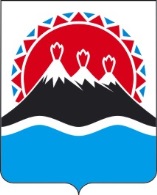 П О С Т А Н О В Л Е Н И ЕПРАВИТЕЛЬСТВА КАМЧАТСКОГО КРАЯ             г. Петропавловск-КамчатскийО внесении изменений в Постановление Правительства Камчатского края от 06.06.2013 г. № 233-П «Об утверждении Порядка проведения оценки регулирующего воздействия проектов нормативных правовых актов Камчатского края и экспертизы нормативных правовых актов Камчатского края»ПРАВИТЕЛЬСТВО ПОСТАНОВЛЯЕТ: 1. Внести в Постановление Правительства Камчатского края от 06.06.2013 № 233-П «Об утверждении Порядка проведения оценки регулирующего воздействия проектов нормативных правовых актов и нормативных правовых актов Камчатского края» следующие изменения:1) преамбулу изложить в следующей редакции: «В соответствии со статьей 26.3-3 Федерального закона от 06.10.1999 № 184-ФЗ «Об общих принципах организации законодательных (представительных) и исполнительных органов государственной власти субъектов Российской Федерации», Указом Президента Российской Федерации от 07.05.2012 № 601 «Об основных направлениях совершенствования системы государственного управления», разделом 5 части 26 Распоряжения Правительства Российской Федерации от 17.04.2019 № 768-р «Об утверждении стандарта развития конкуренции в субъектах Российской Федерации», частью 1.13 Постановления Губернатора Камчатского края от 28.12.2007 № 355 «О Порядке подготовке проектов правовых актов губернатора Камчатского края, Правительства Камчатского края и иных исполнительных органов государственной власти Камчатского края», статьей 37 Постановления Законодательного Собрания Камчатского края от 21.10.2009 № 623 «О проекте регламента Законодательного Собрания Камчатского края»;2) в Приложении:а) часть 1.2. изложить в следующей редакции:«1.2. Оценка регулирующего воздействия не проводится в отношении:1) проектов законов Камчатского края:а) устанавливающих, изменяющих, приостанавливающих, отменяющих региональные налоги, а также налоговые ставки по федеральным налогам;б) регулирующих бюджетные правоотношения;2) проектов нормативных правовых актов Камчатского края:а) устанавливающих, изменяющих, отменяющих подлежащие государственному регулированию цены (тарифы) на продукцию (товары, услуги), торговые надбавки (наценки) к таким ценам (тарифам) в соответствии с федеральными законами, определяющими порядок ценообразования в области регулируемых цен (тарифов) на продукцию (товары, услуги), торговых надбавок (наценок) к таким ценам (тарифам);б) разработанных в целях ликвидации чрезвычайных ситуаций природного и техногенного характера на период действия режимов чрезвычайных ситуаций.»;б) часть 1.4. изложить в следующей редакции:«1.4. Оценка регулирующего воздействия проводится с учетом следующих степеней регулирующего воздействия:1) высокая степень регулирующего воздействия - проект нормативного правового акта содержит положения, устанавливающие новые обязанности для субъектов предпринимательской и инвестиционной деятельности, а также ответственность за нарушение нормативных правовых актов Камчатского края, затрагивающих вопросы осуществления предпринимательской и инвестиционной деятельности, способствующих ограничению конкуренции;2) средняя степень регулирующего воздействия - проект нормативного правового акта содержит положения, изменяющие ранее предусмотренные нормативными правовыми актами Камчатского края обязанности для субъектов предпринимательской и инвестиционной деятельности, а также ранее установленную ответственность за нарушение нормативных правовых актов Камчатского края, затрагивающих вопросы осуществления предпринимательской и инвестиционной деятельности, способствующих ограничению конкуренции;3) низкая степень регулирующего воздействия - проект нормативного правового акта содержит положения, отменяющие ранее установленную ответственность за нарушение нормативных правовых актов Камчатского края, затрагивающих вопросы осуществления предпринимательской и инвестиционной деятельности, способствующих ограничению конкуренции.»;в) в части 1.11. абзац третий исключить;г) часть 3.8. изложить в следующей редакции:«3.8. По результатам публичных консультаций регулирующим органом подготавливается свод предложений и сводный отчет, которые подписываются руководителем регулирующего органа, либо уполномоченным им лицом, направляются регулирующим органом не позднее 5 рабочих дней со дня окончания публичных консультаций в уполномоченный орган для подготовки заключения в соответствии с разделом 4 настоящего Порядка с одновременным размещением их на региональном портале.»;д) часть 3.11. изложить в следующей редакции:«3.11. Доработанный проект нормативного правового акта, подписанные руководителем регулирующего органа, либо уполномоченным им лицом, сводный отчет и свод предложений, направляются регулирующим органом не позднее 5 рабочих дней со дня окончания публичных консультаций в уполномоченный орган для подготовки заключения в соответствии с разделом 4 настоящего Порядка с одновременным размещением их на региональном портале.»;е) часть 4.1. изложить в следующей редакции:«4.1. При оценке регулирующего воздействия проекта нормативного правового акта уполномоченный орган делает вывод о наличии или отсутствии в рассматриваемом нормативном правовом акте положений, которые:вводят избыточные обязанности, запреты и ограничения для субъектов предпринимательской и инвестиционной деятельности или способствуют их введению;способствуют возникновению необоснованных расходов субъектов предпринимательской и инвестиционной деятельности;способствуют возникновению необоснованных расходов бюджета Камчатского края;необоснованно способствуют ограничению конкуренции в Камчатском крае.Заключение содержит выводы о наличии либо отсутствии в проекте нормативного правового акта положений о наличии, либо отсутствии достаточного обоснования решения проблемы предложенным способом правового регулирования, а также о соблюдении, либо несоблюдении регулирующим органом требований настоящего Порядка.»;ж) часть 4.5. изложить в следующей редакции:«4.5. В случае если заключение содержит выводы об отсутствии в проекте нормативного правового акта положений, вводящих избыточные обязанности, запреты и ограничения для субъектов предпринимательской и инвестиционной деятельности или способствующих их введению, а также положений, способствующих возникновению необоснованных расходов субъектов предпринимательской и инвестиционной деятельности, краевого бюджета и положений, способствующих ограничению конкуренции, а также о достаточном обосновании решения проблемы предложенным способом правового регулирования, а также о соблюдении регулирующим органом требований настоящего Порядка, то проект нормативного правового акта согласовывается руководителем уполномоченного органа в установленном порядке.»;з) пункт 4.6. изложить в следующей редакции:«4.6. В случае если заключение содержит выводы о наличии в проекте нормативного правового акта положений, вводящих избыточные обязанности, запреты и ограничения для субъектов предпринимательской и инвестиционной деятельности или способствующих их введению, и (или) положений, способствующих возникновению необоснованных расходов субъектов предпринимательской и инвестиционной деятельности и краевого бюджета, и (или) положений, способствующих ограничению конкуренции, и (или) выводы об отсутствии достаточного обоснования решения проблемы предложенным способом правового регулирования, и (или) о несоблюдении настоящего Порядка, то проект нормативного правового акта не согласовывается руководителем уполномоченного органа и направляется в регулирующий орган с сопроводительным письмом с приложением указанного заключения.»;и) абзац второй и третий части 4.9. исключить;к) часть 4.9. дополнить абзацами следующего содержания:«После устранения недостатков, указанных в заключении проект нормативного правового акта, сводный отчет повторно направляются регулирующим органом в уполномоченный орган для подготовки заключения, а также в Главное правовое управление губернатора и Правительства Камчатского края для проведения правовой и антикоррупционной экспертизы.В случае если проект нормативного правового акта, доработанный по результатам публичных консультаций или в рамках согласования проекта нормативного правового акта Камчатского края в соответствии с Порядком подготовки проектов правовых актов губернатора Камчатского края, Правительства Камчатского края и иных исполнительных органов государственной власти Камчатского края, утвержденным Постановлением Губернатора Камчатского края от 28.12.2007 № 355, устанавливает и (или) изменяет ранее не проходившие публичные консультации обязанности для субъектов предпринимательской и инвестиционной деятельности, а также ответственность за нарушение нормативных правовых актов, затрагивающих вопросы осуществления предпринимательской и инвестиционной деятельности, то такой проект нормативного правового акта, доработанный сводный отчет подлежат повторному публичному обсуждению на региональном портале в течение не менее пяти рабочих дней со дня размещения доработанного проекта нормативного правового акта и сводного отчета на региональном портале.»;л) часть 4.10. изложить в следующей редакции:«4.10. В случае принятия регулирующим органом решения, указанного в пункте 3 части 4.7, регулирующий орган в течение 5 рабочих дней, со дня получения заключения, готовит таблицу разногласий в отношении выводов, изложенных в заключении, указанном в части 4.6 настоящего раздела, по форме, установленной Приложением  к настоящему Порядку, и направляет ее в уполномоченный орган с сопроводительным письмом, в котором указывает участников согласительной комиссии  от регулирующего органа.»;м) часть 4.13 после слова «консультаций» дополнить словами «и иные заинтересованные лица.»;н) часть 5.2. дополнить частью 5.2(1) следующего содержания:«5.2(1) Экспертиза нормативных правовых актов проводится в соответствии с планом проведения экспертизы, проект которой подлежит публичному обсуждению в течении не менее 20 рабочих дней со дня размещения проекта плана на официальном ресурсе сети «Интернет» уполномоченного органа.»;о) часть 5.3. изложить в следующей редакции:«5.3. В проект плана проведения экспертизы нормативных правовых актов включаются нормативные правовые акты в следующих случаях:1) принятия уполномоченным органом решения о проведении экспертизы по результатам мониторинга нормативных правовых актов;2) поступления предложений по включению в план экспертизы от органов государственной власти, общественных объединений и иных организаций заинтересованных лиц.»;п) часть 5.3. дополнить частью 5.3(1) следующего содержания: «5.3(1) План экспертизы на следующий год подлежит рассмотрению и утверждению на Инвестиционном совете не позднее 20 декабря текущего года.»;р) часть 5.17(2) изложить в следующей редакции:«5.17(2) В случае несогласия с содержащимися в заключении о результатах экспертизы выводами исполнительный орган государственной власти Камчатского края, к установленной сфере деятельности которого относится предмет правового регулирования нормативного правового акта, в течение 10 рабочих дней со дня получения заключения о результатах экспертизы формирует таблицу разногласий в отношении выводов, изложенных в заключении о результатах экспертизы, по форме, установленной Приложением  к настоящему Порядку, и направляет ее в уполномоченный орган с сопроводительным письмом, в котором указывает участников согласительной комиссии от исполнительного органа государственной власти Камчатского края, к установленной сфере деятельности которого относится предмет правового регулирования нормативного правового акта.»;с) часть 5.17(5) после слов «консультаций» дополнить словами следующего содержания: «и иные заинтересованные лица.»;т) дополнить Приложением согласно Приложению к настоящему Порядку.4. Настоящее Постановление вступает в силу через 10 дней после его официального опубликования.Губернатор Камчатского края                                                         В.И. Илюхин«Приложение к ПорядкуПроведения оценки регулирующего воздействия проектов нормативных правовых актов Камчатского края и экспертизы нормативных правовых актов Камчатского края ТАБЛИЦАразногласий к проекту нормативного правового акта(наименование проекта нормативного правового акта)по результатам проведения оценки регулирующего воздействия/ экспертизы проекта нормативного правового акта____________________________________,затрагивающего вопросы осуществления предпринимательскойи инвестиционной деятельности (заключения по результатампроведения оценки регулирующего воздействия/экспертизы)от ________________ N __________»№№Замечания и предложения уполномоченного органа, высказанные по результатам проведения оценки регулирующего воздействия/экспертизы Обоснование несогласия с замечаниями и предложениями уполномоченного органа, высказанные регулирующим органом/разработчиком Обоснование позиции уполномоченного органа по существу возражений регулирующего органа/разработчика 12